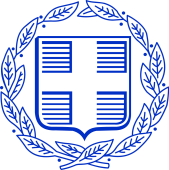               ΕΛΛΗΝΙΚΗ   ΔΗΜΟΚΡΑΤΙΑ               ΥΠΟΥΡΓΕΙΟ  ΠΑΙΔΕΙΑΣ ΚΑΙ ΘΡΗΣΚΕΥΜΑΤΩΝ
ΠΕΡΙΦ/ΚΗ Δ/ΝΣΗ Π/ΘΜΙΑΣ & Δ/ΘΜΙΑΣ ΕΚΠ/ΣΗΣ ΚΡΗΤΗΣ		       
 Δ/ΝΣΗ    ΔΕΥΤ/ΘΜΙΑΣ   ΕΚΠ/ΣΗΣ    Ν. ΗΡΑΚΛΕΙΟΥ                                     
          13ο  ΓΥΜΝΑΣΙΟ  ΗΡΑΚΛΕΙΟΥ         
							Ηράκλειο, 13 /2/2020Aρ.Πρ.:98Ταχ. Δ/νση      :   Αντ. Βορεάδη 36	      ΠΡΟΣ: ΤΑΞΙΔΙΩΤΙΚΑ ΓΡΑΦΕΙΑ         						     (Δια της  Δ.Δ.Ε.Ν.Ηρακλείου)Ταχ. Κωδ.       :    714 09Πληροφορίες   :   Άννα Κλεινάκη			Τηλέφωνο       :   2810 - 234 – 488		  	  Fax      .          :   2810 - 326 – 908E-mail             : mail@13gym-irakl.ira.sch.gr    Θέμα: Αξιολόγηση προσφορών και ανάθεση μετακίνησης μαθητών με προορισμό τη Χαλκίδα και την Αθήνα, σύμφωνα με την  αριθμ. 33120/ΓΔ4/6-3-2017 (ΦΕΚ 681/6-3-2017 τευχ.Β΄)Από τη Διεύθυνση του 13ου Γυμνασίου Hρακλείου ανακοινώνεται ότι, μετά από προκήρυξη για την πραγματοποίηση  μετακίνησης μαθητών και εκπαιδευτικών του σχολείου, στο πλαίσιο εκπαιδευτικής εκδρομής περιβαλλοντικής ομάδας, με προορισμό τα Ιωάννινα, με αναχώρηση 29/4/2020  και  επιστροφή στις  3/5/2020 , η αρμόδια επιτροπή  που συνεδρίασε την Πέμπτη  13/2/2020 και ώρα 12.30 μ.μ. (Πράξη 18η/13-2-2020), προκειμένου να αξιολογήσει  τις προσφορές που κατατέθηκαν  από τα ταξιδιωτικά γραφεία LE GRAND, VAI TRAVEL και LANDMARKS. Η επιτροπή, αφού αξιολόγησε τις προσφορές, απέκλεισε τις προσφορές των LE GRAND και LANDMARKS λόγω ελλιπών δικαιολογητικών και αποφάσισε να αναθέσει την εν λόγω μετακίνηση στο  VAI TRAVEL, η προσφορά του οποίου κρίθηκε απόλυτα σύμφωνη με την πρόσκληση εκδήλωση ενδιαφέροντος.   Η Διευθύντρια  Άννα Κλεινάκη